專兼教職員工薪資及匯款之銀行帳戶申請說明     敬請提供教職員工本人之銀行帳號以便於薪資及各項匯款之轉帳，本校往來之銀行為郵局及第一銀行，請 擇一 提供金融機構資料。1.新聘填寫(須貼身分證)  2.變更申請教職員本人帳戶影本封面浮貼處說明：申請人職員編號職員編號職員編號職員編號職員編號職員編號聘任職稱聘任職稱聘任職稱聘任職稱聘任職稱專任兼任專任兼任專任兼任專任兼任專任兼任專任兼任專任兼任身分證或居留證正本（正面）身分證或居留證正本（正面）身分證或居留證正本（正面）身分證或居留證正本（正面）身分證或居留證正本（正面）身分證或居留證正本（正面）身分證或居留證正本（正面）身分證或居留證正本（正面）身分證或居留證正本（正面）身分證或居留證正本（正面）身分證或居留證正本（正面）身分證或居留證正本（正面）身分證或居留證正本（正面）身分證或居留證影本（反面）身分證或居留證影本（反面）身分證或居留證影本（反面）身分證或居留證影本（反面）身分證或居留證影本（反面）身分證或居留證影本（反面）身分證或居留證影本（反面）身分證或居留證影本（反面）身分證或居留證影本（反面）身分證或居留證影本（反面）身分證或居留證影本（反面）身分證或居留證影本（反面）身分證或居留證影本（反面）身分證或居留證影本（反面）身分證或居留證影本（反面）身分證或居留證影本（反面）身分證或居留證影本（反面）身分證或居留證影本（反面）郵局郵局第一銀________分行第一銀________分行第一銀________分行第一銀________分行第一銀________分行本校提供郵局與第一銀行之相關薪轉優惠，請見說明。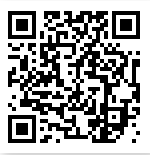 本校已提供教職員工線上帳戶系統，如您為第一次聘任與完成提聘作業、就職時，即可線上填寫薪資帳戶資料。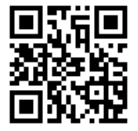 更變薪資帳戶部分，於每年6月提供線上變更申請，於8/1生效。薪資限撥入本人帳戶，若因個人提供之資料有誤而造成誤匯，概由申請人自行負責。五、本校聘任人員相關個人資料，請務必到本校人事系統填寫基本資料，列印履歷表→簽名→繳回人事室，以利人事室核發薪資，完成報到手續。兼任教師須完成應聘程序，方可完成投保與發薪作業。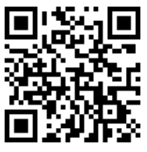     *校外網路使用人事系統加密登入請見說明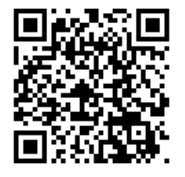 